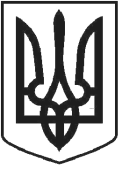 ЧОРТКІВСЬКА    МІСЬКА    РАДАВИКОНАВЧИЙ КОМІТЕТР І Ш Е Н Н Я (ПРОЄКТ)«__» __________ 2020 року                                                               № ______Про затвердження положення про тендерний комітетКеруючись ч.1, 2 ст.11 Закону України «Про публічні закупівлі», наказом Міністерства економічного розвитку і торгівлі від 30.03.2019 №557 «Про затвердження Примірного положення про тендерний комітет або уповноважену особу (осіб)», 40, 52 Закону України «Про місцеве самоврядування в Україні», виконавчий комітет Чортківської міської ради,1. Затвердити Положення про тендерний комітет в новій редакції згідно з додатком.2. Визнати таким, що втратило чинність п. 4 рішення виконавчого комітету Чортківської міської ради від 10 серпня 2016 року № 335 «Про створення тендерного комітету для організації та проведення процедур закупівель».3.  Контроль за виконанням рішення покласти на першого заступника міського голови Василя Воціховського. Міський голова                                                               Володимир ШМАТЬКОВ.ВоціховськийІ.Гуйван М. Зарубняк